14 lipca 2021r., informacja prasowa„André Rieu. Znowu razem” w wybranych kinach sieci Cinema3D!25. sierpnia, 2. i 21. września br. Cinema3D zaprasza na wielki powrót Maestra i jego Orkiestry Johanna Straussa! Po długiej rozłące André zaprezentuje widzom nowy kinowy koncert. 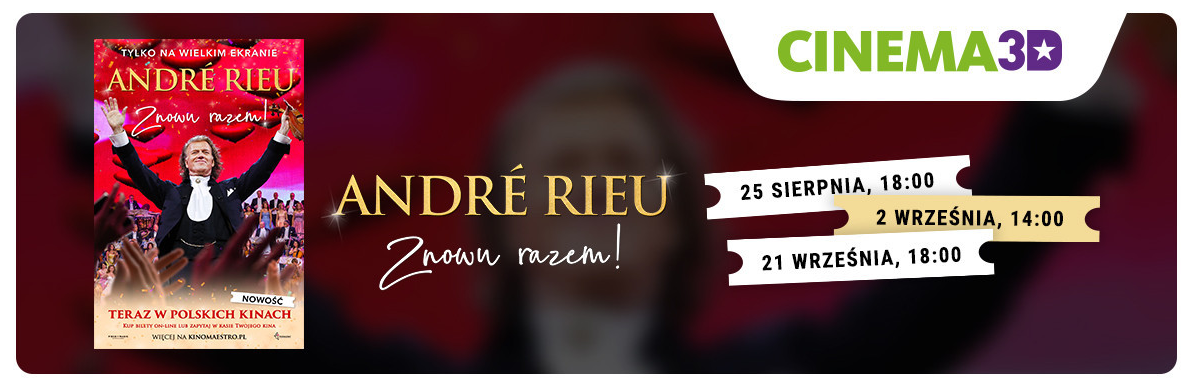 Minęło sporo czasu, odkąd André i jego Orkiestra Johanna Straussa przestali koncertować po całym świecie. Rozłąka była długa, jednak holenderski skrzypek nie zapomniał o polskich fanach.Znowu razem! to nowy kinowy koncert, w którym holenderski król walca zawarł ulubione fragmenty ze swoich wcześniejszych show. Wiele z tych magicznych utworów nie było dotąd pokazywanych w kinach. Habanera z Carmen, walc Nad pięknym modrym Dunajem, pieśń Manhã de Carnaval czy Samotny pasterz na fletnię Pana to tylko niektóre hity – wybrane z międzynarodowych koncertów w São Paulo, Bukareszcie, Sydney, Meksyku, Istambule i Nowym Jorku – składające się na obszerny program nowego kinowego show.Podczas koncertu widzowie będą też podziwiać takie gwiazdy, jak: Mirusia Louwerse, Carmen Monarcha, Carla Maffioletti, Kimmy Skota, Lou Bega i duet Los Del Río.W trakcie koncertu Pierre Rieu porozmawia ze swoim tatą o tym, jak przeżyli ostatni rok i jakie mają plany. Będzie to na pewno poruszająca rozmowa. Widzowie zostaną też zaproszeni za kulisy oraz na specjalne przyjęcie w Maastricht.Znów powróci magia i świetna zabawa! Zaproście do Cinema3D swoją rodzinę oraz przyjaciół i bawmy się znów razem!Koncert „André Rieu. Znowu razem” będzie można obejrzeć w wybranych kinach sieci Cinema3D:25.08.2021, środa, g. 18:00Cinema3D: Mielec, Biała Podlaska, Głogów, Gorzów, Kalisz, Kłodzko, Leszno, Świdnica, Świnoujście, Tarnów.02.09.2021, czwartek, g. 14:00Cinema3D: Mielec, Biała Podlaska, Głogów, Gorzów, Kalisz, Kłodzko, Leszno, Świdnica, Świnoujście, Tarnów.21.09.2021, wtorek, 18:00Cinema3D: Głogów, Gorzów Wielkopolski, Kalisz, Tarnów.Szczegółowy repertuar znajduje się na stronie www.cinema3d.pl. Bilety na koncerty można nabyć w kasach kin sieci Cinema3D, a już dziś są dostępne na stronie www.cinema3d.pl***Informacje o sieci kin Cinema3DCinema3D to sieć wielosalowych kin, która zaczęła działalność w 2011 roku otwierając pierwsze kino w Kłodzku. Od początku działalności, sieć koncentruje się na  realizacji wielosalowych w pełni cyfrowych obiektów kinowych. Pod szyldem Cinema3D, obecnie działa 12 kin z łączną liczbą 55 ekranów. W maju 2019 roku, sieć została przejęta przez Multikino dołączając do Grupy Vue International – lidera na europejskim rynku kinowym. Multipleksy Cinema3D są zlokalizowane na terenie galerii i centrów handlowych w 12 miastach Polski, gdzie wiodą prym w swojej kategorii. Wszystkie obiekty są przystosowane do wyświetlania filmów w technologii cyfrowej i trójwymiarowej, a część jest wyposażona w przestrzenny dźwięk Dolby ATMOS i projektory laserowe 4K. Wybrane Multipleksy w swojej ofercie, posiadają wykonane ze skóry fotele VIP, które są zlokalizowane w najlepszej części sali, zapewniając kinomanom najwyższy komfort odbioru filmu. Cinema3D oferuje widzom największe i najbardziej oczekiwane premiery filmowe, jak i koncerty światowych gwiazd, transmisję wydarzeń sportowych na żywo, nocne maratony filmowe oraz filmowe poranki dla dzieci.Kontakt dla mediówNatalia Kaleta-NguyenPR ManagerE-mail: pr@cinema3d.plTel.: +48 513 111 924